Comité Diffusion de l’ACPMà la date du 8 mars 2021Président : Etienne PORTEAUX ( Groupe Le Parisien)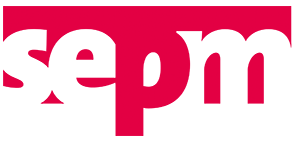 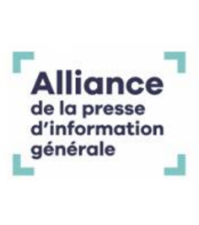 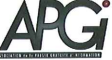 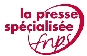 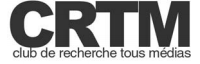 Administrateur désignéTitulaires :Jérôme DE SAINT-MICHELSerge HAYEKGermain PERINETHélène REITHLERAnne- Sophie SalomonLe PointGroupe Prisma MediaReworld MediaAlternatives-économiquesCambium MediaSuppléants :Adrien PERRACHONPhilippe MENATNicolas SAUZAYDominique DARCONChristophe CLERCSepmChallengesBauer MediaGroupe Marie-ClaireCourrier internationalTitulaires :Sébastien RAMBEAUBertrand GIEEtienne PORTEAUXFanny LATRYJean-Pierre RAFFOUXSud OuestLe FigaroGroupe Le ParisienGroupe RosselUpregSuppléants :Thierry DARRASRoxane LONCKEPatricia PANZANIFlorent RIMBERTOlivier DURANTLe MondeLibérationAllianceAephrPublihebdosTitulaires :Frédéric LECARMEGérard CORNEILLE20 MinutesDirect MatinSuppléants :Amandine BONNETDirect MatinTitulaires :Guillaume DE CORBIEREInfoPro DigitalSuppléants :François DIEULESAINTCôté MaisonTitulaires :Raphaël PIVERTFrançois GUYEZGroupMGroupamaSuppléants :Didier BeauclairUnion des MarquesTitulaire :Marie-Noëlle LE MOALNRJ GlobalSuppléant :